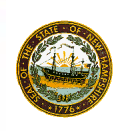 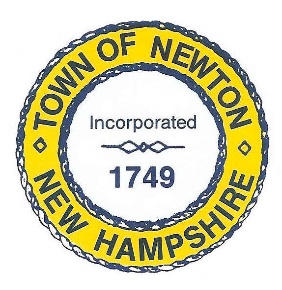     TOWN OF NEWTON, NH     Recreation Commission2 Town Hall Road			Newton, NH 03858Date: October 15, 2018Call to Order - 7:00 pmIn attendance – Chairman Stephen St. Cyr, Vice Chairman Vanessa Burrill, Matthew Burrill (representing Selectmen), William Harding, Laura LaMontagne, Patricia Masterson (recording minutes), and Board of Selectmen Secretary Diane Morin (guest).   Approval of MinutesVice Chair Burrill made a Motion to approve the Minutes for September 17, 2018, and Mr. Harding seconded the Motion.  The Motion passed unanimously with no discussion.Trunk or Treat – October 27, 2018The disc jockey is reserved. Vice Chair Burrill will receive an invoice and a certificate of insurance. The Memorial School field does not have lights.  Selectman Burrill will contact Chief Jewett and Mike Pivero to ask if they can obtain lights, either through the command truck or by other means.Pete’s Septic will provide one regular portable toilet and one handicap toilet for $190.  They will drop off the portable toilets on October 27 and pick them up on October 28.  They have provided an invoice and certificate of insurance.  Vice Chair Burrill made a Motion to spend not more than $100 for candy and miscellaneous items.  Chairman St. Cyr seconded the Motion, which passed unanimously with no discussion.Thirteen trunks are registered to date.  Vice Chair Burrill will reach out to last year’s participants.  The event has been advertised on Facebook, the Recreation Commission e-subscribe and Cable. We will need prizes for the children’s costumes and the trunks.  Town Administrator Nancy Wrigley will be asked to purchase eight $25 Amazon gift cards.Volunteers are needed for Trunk or Treat.  Ms. Masterson will assist and will ask Christine Kuzmitski to assist.  The deadline for the trunks driving on to the field is a firm 4:15 p.m.  The field will be closed after for the safety of the children.  Chubs will offer fried dough, kettle corn, hot apple cider, water and hot chocolate.  Selectman Burrill will arrange for a long extension cord for the music.Recreation Commission October 15, 2018, Minutes, page 2Veterans BreakfastSelectman Burrill is arranging a Veterans pancake breakfast for Newton Veterans on November 11, 2018.  He will contact Memorial School to see if the cafeteria is available.  There will be no charge for Veterans but guests will be charged $2.00.  He would like to have the sign-ups during the Mid-term Voting on November 6, 2018.  9:00 a.m. is the suggested time for the breakfast, with a remembrance service at 11:00 a.m.  Selectman Burrill will ask the Boy Scouts for a Color Guard.Board of Selectman Secretary Diane Morin will contact a caterer to coordinate pancakes and sausages, juice, tea, honey, butter, and maple syrup.  We will need plates, utensils and cups.Selectman Burrill and Ms. Morin will send out postcard invitations to Newton Veterans.Country PondAn amount of $750 is needed for beach sand at Country Pond. Chairman St. Cyr is procuring a quote from a welder to use aluminum for the frame covering the frame of the raft.  He has asked the welder to complete the work this year.Missing caps on the fence posts have been replaced so payment for the fence project will go forward.  Chairman St. Cyr will reach out to Mike Pivero to discuss plowing and the fence. Perhaps cement posts on blocks or reflector markers can be placed to warn the plow trucks of the location of the fence.Road Race – December 8, 2018 – Jingle Bell Run – 1:00 p.m.Last year, $1200 was spent on the road race. Perhaps we can increase the budget to $1500 and combine the event with a Holiday Party, including cookies and hot chocolate, a visit from Santa, and a collection for Toys for Tots.  The proceeds of the event will go to Toys for Tots and an organization for foster children. Vice Chair Burrill will post the road race online and send all past runners an email.Entry fee will be $25, and there will be a 5K run, a walk/run, and a fun run for children under 12 years old.Secretary, Recreation Commission Performance EvaluationChairman St. Cyr will be providing the performance evaluation for the Secretary of the Recreation Commission to Town Administrator Nancy Wrigley.  He needs comments from Recreation Commission Members by October 19, 2018.Recreation Commission October 15, 2018, Minutes, page 3 Thank You LettersMs. Masterson will send Thank You letters to vendors and participants of Olde Home Day.  The letter was approved by Selectman Burrill, and Vice Chair Burrill will provide Ms. Masterson with addresses.AdjournmentSelectman Burrill made a Motion to adjourn the meeting at 8:15 p.m.  Mr. Harding seconded the Motion.  The Motion was unanimously approved with no discussion. THE NEXT MEETING WILL BE HELD ON November 5, 2018, at 7:00 p.m. in the REAR of the TOWN HALL.Respectfully Submitted,Patricia Masterson Recreation Commission Secretary